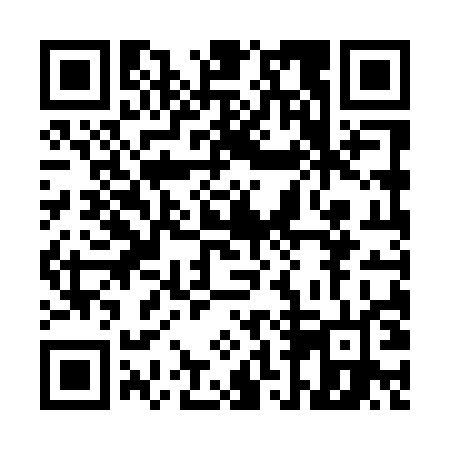 Prayer times for Chlebowo Nowe, PolandMon 1 Apr 2024 - Tue 30 Apr 2024High Latitude Method: Angle Based RulePrayer Calculation Method: Muslim World LeagueAsar Calculation Method: HanafiPrayer times provided by https://www.salahtimes.comDateDayFajrSunriseDhuhrAsrMaghribIsha1Mon4:116:1312:445:107:159:102Tue4:086:1112:435:127:179:123Wed4:056:0912:435:137:199:144Thu4:026:0612:435:147:209:175Fri3:596:0412:435:157:229:196Sat3:566:0212:425:177:249:227Sun3:536:0012:425:187:269:248Mon3:505:5712:425:197:279:279Tue3:475:5512:415:207:299:2910Wed3:445:5312:415:227:319:3211Thu3:415:5012:415:237:339:3412Fri3:375:4812:415:247:349:3713Sat3:345:4612:405:257:369:3914Sun3:315:4412:405:267:389:4215Mon3:285:4112:405:287:409:4516Tue3:245:3912:405:297:419:4717Wed3:215:3712:395:307:439:5018Thu3:175:3512:395:317:459:5319Fri3:145:3312:395:327:479:5620Sat3:115:3012:395:337:489:5921Sun3:075:2812:395:357:5010:0222Mon3:045:2612:385:367:5210:0523Tue3:005:2412:385:377:5410:0824Wed2:565:2212:385:387:5510:1125Thu2:535:2012:385:397:5710:1426Fri2:495:1812:385:407:5910:1727Sat2:455:1612:385:418:0010:2028Sun2:415:1412:375:428:0210:2329Mon2:385:1212:375:438:0410:2730Tue2:345:1012:375:448:0610:30